Ahmadou Musa JINGI,Faculty of Medicine and Biomedical SciencesUniversity of Yaounde 1. Cameroon.e-mail: jingiahmadoumusa@yahoo.co.ukEditor-in-ChiefHealth, Sciences, and DiseaseSeptember 28, 2017Dear Editor-in-Chief:I am pleased to submit an original research article entitled “Connaissance des Facteurs de Risque Cardiovasculaires et Attitudes de Prévention par la Population du District de Santé de Deido-Cameroun” for consideration for publication in Health, Sciences, and Disease.  In this manuscript, we have shown that, Cardiovascular Risk Factors are known, with insufficient knowledge in tobacco consumption, high blood pressure, diabetes mellitus, sedentary lifestyle, family history of cardiovascular diseases, and the male gender, where more  40%  of  participants showed insufficient  knowledge. The practice of prevention measures was insufficient. We believe that this manuscript is appropriate for publication by Health, Sciences, and Disease.This manuscript has not been published and is not under consideration for publication elsewhere.  We have no conflicts of interest to disclose. Thank you for your considerationSincerely,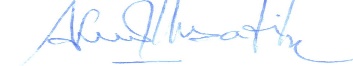 Ahmadou Musa Jingi, MD (Hons), DES.Internal Medicine.